НВГ- 108 , ТТШВ, предмет «Технологія виробів»Опорний конспект. Модуль1.Тема. Дефекти, причини виникнення і способи їх усунення в плечових виробах .При пошитті виробу  важливу роль відіграє примірка. Під час примірки визначається посадка виробу на фігурі, величина зборок, довжина підрізів, правильність з'єднання ліфа з спідницею, намічається лінія вирізу горловини, довжина і ширина складок, уточнюється напрямок, форма і розташування оздоблювальних деталей,виточка. В процесі примірки можуть бути виявлені недоліки. 1. Плечові шви переміщаються в бік спинки, при цьому пілочка перетянута вверх. (рис.1а) 
Причина: занижено положення горловини спинки і вершини пройми.
Виправлення: подовжують спинку, випускаючи запас по всій довжині плечового зрізу (рис.1б). Якщо запасу тканини в цих зрізах немає, то спинку подовжують за рахунок припуску внизу,піднімаючи її по боковому зрізу вгору і на таку ж величину поглиблюючть пройму(рис.1б). 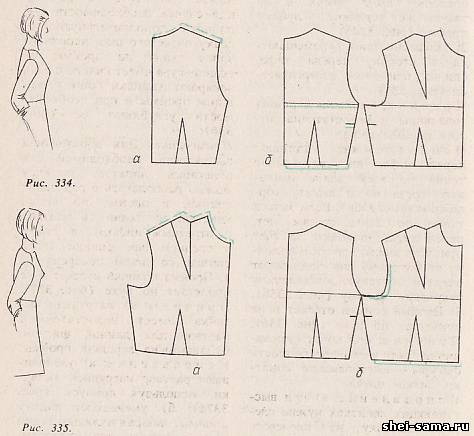 Рис.1а,б .Недоліки та Їх виправлення. Плечові шви переміщаються в бік спинки2. Плечові шви переміщуються в сторону переду ліфа, спинка при цьому переходить на пілочку ( рис.2а). Причина: занижена вершина горловини і недостатня висота пройми ліфа. Виправлення: подовжують перед ліфа, випускаючи запас тканини по всій довжині плечового зрізу і по вирізу горловини (рис. 2б). Якщо запасу тканини з цим зрізах немає, перед ліфа подовжують за рахунок припуску внизу, при цьому пілочку по боковому шву піднімають вгору і на таку ж величину поглиблюють пройму (рис. 2б). Рис.2а,б.Недоліки та Їх виправлення. Плечові шви переміщаються в бік пілочки.3.Пройма спинки відстає і не прилягає по руці ( рис. 3а ).
Причина: при конструюванні не були враховані особливості фігури - виступаючі лопатки, низькі плечі.Виправлення: а) при виступаючих лопатках потрібно зробити виточку з плечового шва спинки або посадку плечового шва. Якщо витачка є, можна збільшити її розчин і в разі потреби виконати додаткову посадку плечового шва, використовуючи запас тканини по проймі; б) якщо фігура має низькі плечі, забирають надлишки тканини у вершини пройми і при необхідностіпоглиблюють її . Примітка. Для утворення опуклості, необхідної для облягання лопаток, виточку можна розташовувати в ростку спинки, у проймі по лінії кокетки, на талії (у сукнях з відрізним ліфом), а також в середньому шві спинки (якщо спинка зі швом по середині).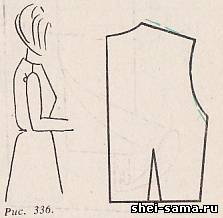 Рис.3а. Пройма спинки відстає і не прилягає по руці 4. Пройма пілочки відстає і не прилягає по руці (рис.4а,б).
Причини: а) нагрудна витачка має недостатній розчин для даної фігури; б) завищена вершина пройми. Виправлення: а) збільшують розчин нагрудної виточки, використовуючи припуск (рис. 4а); б) зменшують висоту пройми, забираючи надлишки тканини у її вершини, при необхідності пройму поглиблюють (рис. 4 б).У сукнях з вовняних тканин для усунення цього дефекту рекомендується спрасувати .Якщо пройма пілочки відстає і не прилягає по руці, а перед ліфа перетягується , це означає, що ширина горловини не збалансована з шириною ростка. Для усунення цього недоліку необхідно плечовий зріз пілочки перемістити стосовно спинки в бік горловини. При цьому зрізають надлишки тканини по горловині і випускають запас по проймі.(рис.4а,б)Примітка. Для фігур з порівняно вузькою, але високо розташованій і сильно виступаючою груддю рекомендується нагрудні виточки вести не з бокового шва, а з пройми.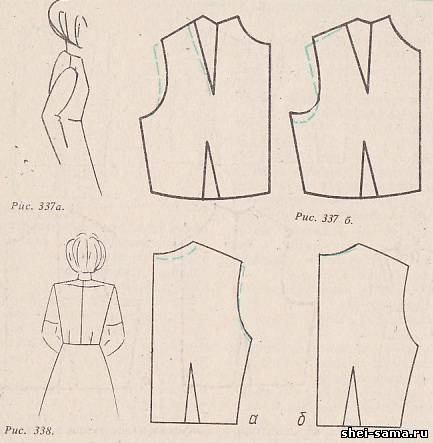 Рис.4а,б Пройма пілочки відстає і не прилягає по руці 5. Горизонтальний залом спрямований від плечового шва до ростка (рис.5а,б)
Причини: а) недостатня ширина ростка; б) росток надмірно поглиблений.
Виправлення: а) плечовий шов переміщують у бік середини спинки на необхідну величину, при цьому надлишки тканини за ростком зрізають і на стільки ж випускають по проймі,випускають запас тканини по ростку. При відсутності запасу спинку перекроюють.Рис.(5а,б) Горизонтальний залом спрямований від плечового шва до ростка 6. Похилі заломи йдуть від вершини горловини (рис.6а,б).
Причини: а) ширина горловини не відповідає обхвату шиї; б) короткий комір; в) занижена вершина горловини.
Виправлення: а) збільшують ширину горловини (рис. 6а); б) подовжують комір, випускаючи запас тканини в кінцях; в) збільшують висоту горловини, випускаючи запас тканини у вершині горловини, і змінюють напрям плечового зрізу (рис.6 б)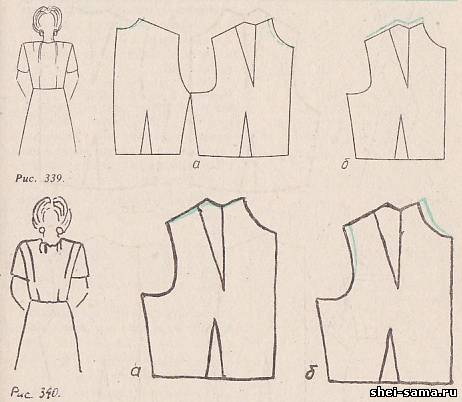 Рис.6а,б Похилі заломи йдуть від вершини горловини 7. Виріз горловини не прилягає (рис.7а,б).
Причини: а) вершина горловини завищена;б) горловина розтягнута; в) ширина горловини не збалансована з шириною ростка, збільшена.
Виправлення: а) зменшують висоту горловини, забираючи надлишки тканини у вершини (рис. 7 а); б) розтягнуті ділянки горловини сутюживают; в) плечовий зріз полички переміщують стосовно спинки в бік пройми, випускаючи при цьому запас по горловині і зрізуючи надлишки в проймі (рис. 7б).
Примітка. Якщо виріз горловини не прилягає по довжині і ширині, необхідно забрати надлишки тканини у вершини горловини і змістити плечовий зріз полички .стосовно спинки в бік пройми.Рис .7а,б Виріз горловини не прилягає 8. Горизонтальний залом на рівні плечей на ліфі (рис.8а).
Причини: а) занижена вершина пройми; б) цільнокроєна комір-стійка високий.
Виправлення: а) випускають запас тканини з плечового зрізу, як показано на рис.8а; ) зменшують ширину коміра-стійки.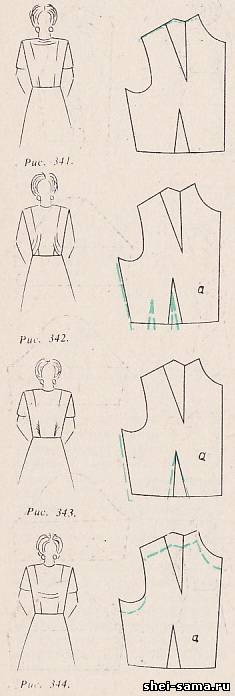 Рис.8а Горизонтальний залом на рівні плечей на ліфі 9. Похилі заломи, що йдуть від передньої виточки вгору (рис.9а).
Причина: збільшено розчин передньої виточки.Виправлення: зменшують розчин передньої виточки, забираючи надлишки тканини в бічний шов, або роблять додатково другу виточку (рис.9а). Рис.9а Похилі заломи, що йдуть від передньої виточки вгору 
10. Похилі заломи, що йдуть від бокового шва вгору в області талії (рис.10а).
Причина: збільшено розчин бічного шва.Виправлення: випускають запас тканини по боковому шву в області талії і при необхідності на таку ж величину збільшують розчин передньої виточки (рис. 10а)Рис.10а Похилі заломи, що йдуть від бокового шва вгору в області талії 11. Горизонтальний залом на ліфі у вигляді напуску (рис.11).
Причина: перед ліфа довгий з-за збільшення висоти горловини і пройми.
Виправлення: зменшують довжину ліфа, забираючи надлишки тканини по всій довжині плечового зрізу і при необхідності по лінії талії поглиблюючи водночас горловину і пройми (рис.11а).
 Рис.11а. Горизонтальний залом на ліфі у вигляді напуску 
12. У сукні прилеглої форми похилі заломи йдуть від виточок і бокових швів, спинка при цьому не прилягає по талії (рис.12).
Причина: довжина талії завищена.
Виправлення: знову обмеляют виточки, намічаючи нову лінію талії (рис. 12а).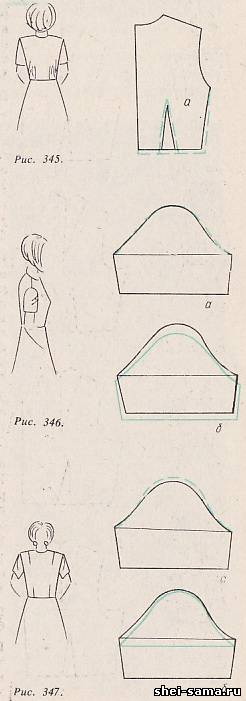 Рис.12а. У сукні прилеглої форми похилі заломи йдуть від виточок і бокових швів, спинка при цьому не прилягає по талії 

13. Поперечні заломи по передній частині оката рукава (рис.13).
Причина: окат рукава вузький.
Виправлення: розширюють окат - рукава, випускаючи запас тканини (рис.13а), або перекроюють рукав, як зазначено на( рис. 13б.)Рис.13а. Поперечні заломи по передній частині оката рукав14.Низ короткого рукава  підтягується.(рис.14)Причина:короткий  окат рукава.Виправлення:збільшують висоту оката рукава,випускаючи припуск тканини, (рис.14б)  або поглиблюють рукав в нижній частині оката рукава як зазначено на (рис.14 а)Рис.14а , Рис.14б .Низ короткого рукава  підтягуєтьсяКонтрольні завдання:1.Як виправити такий дефект як, «Похилі заломи йдуть від вершини горловини»?2.Причина виникнення такого дефекту,як «Поперечні заломи по передній частині оката рукава»?3.За якої причини утворюється дефект: «Горизонтальний залом на ліфі у вигляді напуску»?4.Що таке дефект в одязі?5. Я виправити такий дефект: «Пройма пілочки відстає і не прилягає по руці»?6 .Які існують причини,якщо «Виріз горловини не прилягає»?Тести(перевірка та закріплення пройденого матеріалу):1.Яка причина, якщо «У сукні прилеглої форми похилі заломи йдуть від виточок і бокових швів, спинка при цьому не прилягає по талії»:а) довжина талії завищена;б)довжина  талії занижена.в)широка спинка.2. Яка причина утворення дефекту, «Похилі заломи йдуть від вершини горловини»:а) ширина горловини не відповідає обхвату шиї; б) великий комір; в) завищена вершина горловини
3.Як виправити такий дефект ,як «Низ короткого рукава  підтягується»:а)збільшують висоту оката рукава,випускаючи припуск тканини; б)зменшують висоту оката рукава;в)збільшують  рукав в нижній частині оката рукава .4.Яка причина виникнення дефекта «Пройма пілочки відстає і не прилягає по руці»:
а) нагрудна витачка має недостатній розчин для даної фігури; б) занижена вершина пройми;в)широка пілочка.5. Яка причина утворює такий дефект як, «Виріз горловини не прилягає»?а) вершина горловини занижена;б) горловина розтягнута; в) ширина пілочки широка.